Музыкальное занятие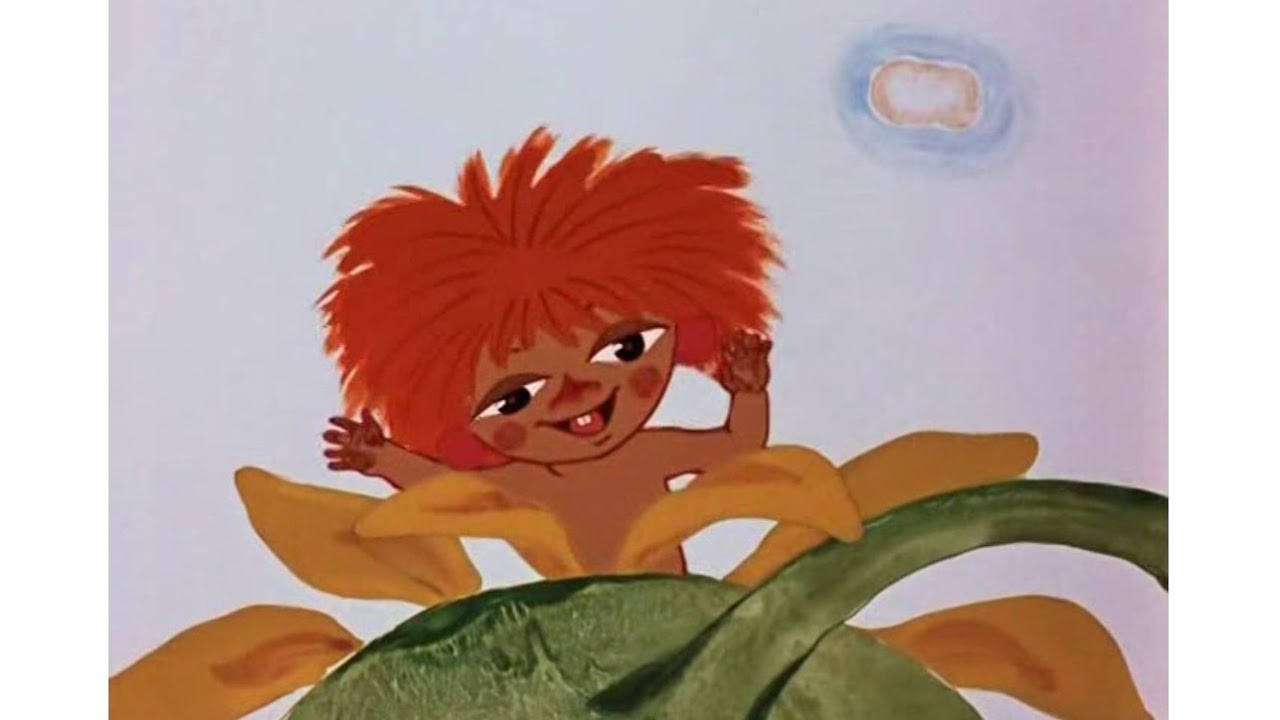 Здравствуй, дружок! Это я Антошка, пришел к тебе в гости!Наступила весна, светит солнышко, поют песни птицы, и даже уже прошёл первый дождик. Настроение весёлое! Предлагаю вместе с капельками потанцевать.  Перейти по ссылке https://youtu.be/f4_dBsOQJjgКакой ты молодец, Антошке очень понравилось танцевать с тобой и капельками!До встречи!